MohsNom: MohsNom au complet: Friedrich MohsPériode de temps: 1773-1839Nationalité: AllemandDécouverte: L’Échelle de Mohs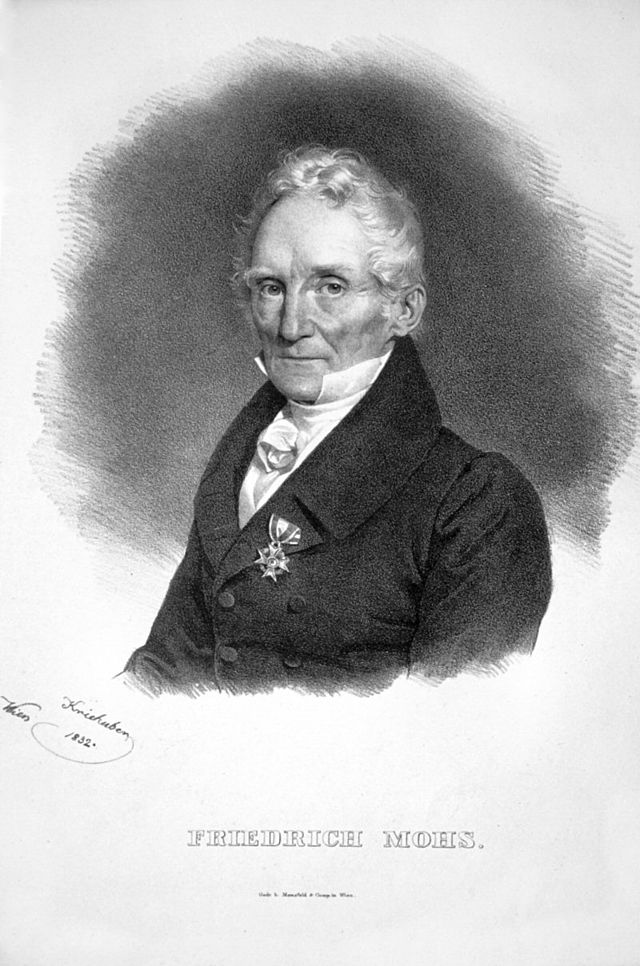 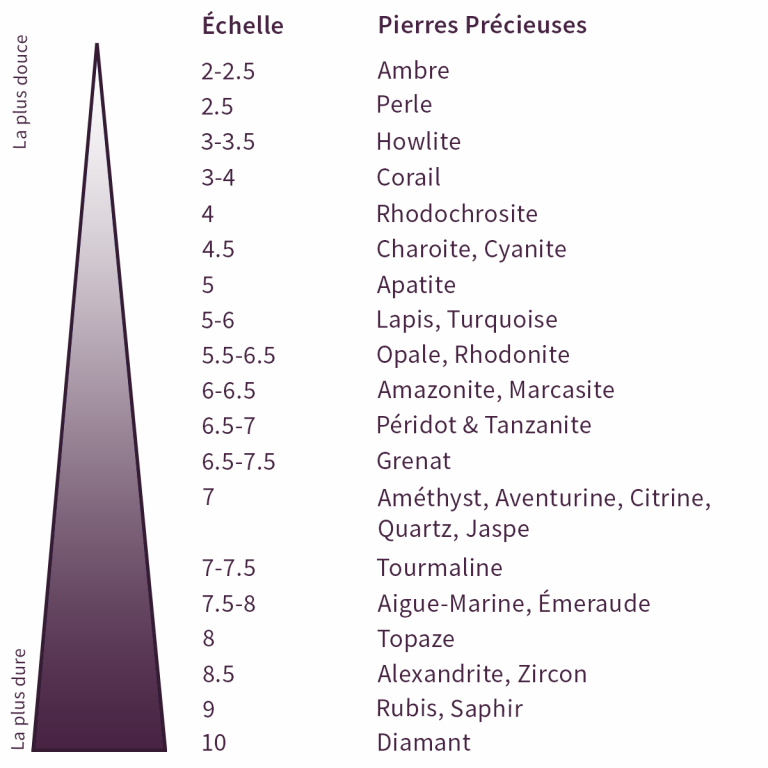 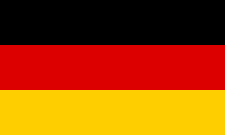 